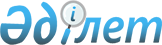 Об утверждении Правил отбора и определения критериев социальных и экономических проектовПриказ Министра национальной экономики Республики Казахстан от 20 сентября 2023 года № 165. Зарегистрирован в Министерстве юстиции Республики Казахстан 20 сентября 2023 года № 33441.
      В соответствии c пунктом 3 статьи 32 Закона Республики Казахстан "О возврате государству незаконно приобретенных активов" ПРИКАЗЫВАЮ:
      1. Утвердить прилагаемые Правила отбора и определения критериев социальных и экономических проектов.
      2. Департаменту инвестиционной политики Министерства национальной экономики Республики Казахстан в установленном законодательством Республики Казахстан порядке обеспечить государственную регистрацию настоящего приказа в Министерстве юстиции Республики Казахстан и его размещение на интернет-ресурсе Министерства национальной экономики Республики Казахстан.
      3. Контроль за исполнением настоящего приказа возложить на курирующего вице-министра национальной экономики Республики Казахстан.
      4. Настоящий приказ вводится в действие по истечении десяти календарных дней после дня его первого официального опубликования.
      "СОГЛАСОВАН"Министерство финансовРеспублики Казахстан Правила отбора и определения критериев социальных и экономических проектов Глава 1. Общие положения
      1. Настоящие Правила отбора и определения критериев социальных и экономических проектов (далее – Правила) разработаны в соответствии с пунктом 3 статьи 32 Закона Республики Казахстан "О возврате государству незаконно приобретенных активов" (далее – Закон) и определяют порядок отбора и определения критериев социальных и экономических проектов (далее – проекты) для финансирования за счет средств Специального государственного фонда.
      2. В настоящих Правилах используются следующие понятия:
      1) Специальный государственный фонд (далее – Фонд) – контрольный счет наличности, открытый в центральном уполномоченном органе по исполнению бюджета в соответствии с Бюджетным кодексом Республики Казахстан (далее – Кодекс) для зачисления поступлений и расходования денег с целью финансирования социальных, экономических проектов Республики Казахстан, а также расходов уполномоченного органа по возврату активов в порядке, определяемом законодательством Республики Казахстан;
      2) cоциальные проекты – проекты в сфере здравоохранения, образования, поддержки социально незащищенных слоев населения, лиц с инвалидностью, детей-сирот, детей, оставшихся без попечения родителей, сельской молодежи, безработных, объектов коммунальной и социально-культурной инфраструктуры для нужд жителей моногородов, сельских населенных пунктов и иные проекты, определяемые Правительством Республики Казахстан;
      3) экономические проекты – проекты, направленные на развитие отраслей экономики, создание (модернизацию) производств, необходимых для решения социально-экономических вопросов государства. Глава 2. Порядок определения критериев социальных и экономических проектов
      3. Разработка проектов осуществляется центральными государственными органами/местными исполнительными органами при их соответствии критериям, определенным настоящими Правилами.
      4. Определение критериев по проектам осуществляется на основании принципов бюджетной системы, определенных статьей 4 Кодекса.
      5. Критериями определения проектов являются:
      1) соответствие проектов документам Системы государственного планирования, ежегодным посланиям Президента Республики Казахстан народу Казахстана и поручениям Президента Республики Казахстан;
      2) соответствие проектов одному из приоритетных направлений бюджетной инвестиционной политики (диверсификация экономики и инфраструктурно-инновационное развитие, модернизация социальной сферы) согласно Прогнозу социально-экономического развития Республики Казахстан;
      3) соответствие проектов по строительству или реконструкции объектов технически несложным и (или) типовым проектам согласно Правилам определения общего порядка отнесения зданий и сооружений к технически и (или) технологически сложным объектам, утвержденным приказом Министра национальной экономики Республики Казахстан от 28 февраля 2015 года № 165 (зарегистрирован в Реестре государственной регистрации нормативных правовых актов за № 10666);
      4) соответствие проектов Системе региональных стандартов для населенных пунктов, утвержденной совместным приказом Министра национальной экономики Республики Казахстан от 20 апреля 2019 года № 29, Министра образования и науки Республики Казахстан от 23 апреля 2019 года № 164, Министра здравоохранения Республики Казахстан от 25 апреля 2019 года № ҚР ДСМ-50, Министра индустрии и инфраструктурного развития Республики Казахстан от 23 апреля 2019 года № 243, Министра культуры и спорта Республики Казахстан от 22 апреля 2019 года № 113 и Министра цифрового развития, оборонной и аэрокосмической промышленности Республики Казахстан от 25 апреля 2019 года № 56/НҚ (зарегистрирован в Реестре государственной регистрации нормативных правовых актов за № 18592).
      5) отсутствие дублирования финансирования за счет других источников;
      6) инициирование проекта общественностью и (или) освещение его в средствах массовой информации, социальных сетях.
      6. Не могут быть профинансированы за счет средств Фонда расходы, относящиеся к текущим бюджетным программам государственных органов и квазигосударственного сектора, а также бюджетные кредиты местным исполнительным органам, субъектам квазигосударственного сектора, финансовым институтам развития, банкам второго уровня и микрофинансовым организациям. Глава 3. Порядок отбора социальных и экономических проектов
      7. Порядок отбора и реализации бюджетных инвестиций осуществляется в соответствии со статьями 152, 153, 154, 157 и 159 Кодекса.
      8. Разработка необходимой документации по бюджетным инвестициям осуществляется государственными органами в соответствии с Правилами разработки или корректировки, проведения необходимых экспертиз инвестиционного предложения государственного инвестиционного проекта, а также планирования, рассмотрения, отбора, мониторинга и оценки реализации бюджетных инвестиций и определения целесообразности бюджетного кредитования, утвержденными приказом Министра национальной экономики Республики Казахстан от 5 декабря 2014 года № 129 (зарегистрирован в Реестре государственной регистрации нормативных правовых актов за № 9938) (далее – Правила № 129).
      9. Государственные органы формируют и представляют в центральный или местный уполномоченный орган по государственному планированию инвестиционные предложения и (или) финансово-экономические обоснования посредством модуля "Государственные инвестиционные проекты" информационной системы государственного планирования.
      10. Центральный или местный уполномоченный орган по государственному планированию рассматривает инвестиционные предложения и (или) финансово-экономические обоснования и направляет экономические заключения по ним государственным органам в порядке и сроки, определенные Порядком планирования, рассмотрения и отбора бюджетных инвестиций, предусмотренным Правилами № 129.
      11. При проведении экономической экспертизы центральный или местный уполномоченный орган по государственному планированию рассматривает инвестиционные предложения государственных органов на предмет экономической целесообразности, соответствия целей проекта приоритетам развития отрасли (сферы) экономики, установленными документами Системы государственного планирования, ежегодными посланиями Президента Республики Казахстан народу Казахстана, поручениями Президента Республики Казахстан, а также на предмет соответствия проекта критериям, определенным настоящими Правилами.
      12. На основании положительных экономических заключений на инвестиционные предложения и (или) финансово-экономические обоснования государственные органы формируют пакет документов для рассмотрения вопроса финансирования проектов за счет средств Фонда на Республиканскую бюджетную комиссию (далее – Комиссия).
      13. Центральный уполномоченный орган по бюджетному планированию рассматривает проекты государственных органов на наличие подтверждающих документов и соответствие критериям, определенным настоящими Правилами.
      14. Рассмотрение проектов и вынесение на рассмотрение Комиссии осуществляется центральным уполномоченным органом по бюджетному планированию при представлении центральными государственными органами (далее – ЦГО) документов в порядке, предусмотренном пунктом 3 статьи 32 Закона.
      15. Центральный уполномоченный орган по бюджетному планированию на основании ходатайства ЦГО формирует в пределах средств Фонда проект Перечня социальных и экономических проектов (далее – Перечень).
      16. Комиссия рассматривает ходатайства ЦГО на соответствие требованиям настоящих Правил и Порядка использования и мониторинга средств Фонда, определяемого центральным уполномоченным органом по бюджетному планированию.
      17. В случае одобрения Комиссией, Перечень в течение 5 рабочих дней направляется в соответствующие ЦГО и Комитет казначейства и подлежит размещению на официальном интернет-ресурсе центрального уполномоченного органа по бюджетному планированию.
      18. Финансирование проектов осуществляется центральным уполномоченным органом по бюджетному планированию. При ограниченности средств Фонда, приоритет отдается социальным проектам.
					© 2012. РГП на ПХВ «Институт законодательства и правовой информации Республики Казахстан» Министерства юстиции Республики Казахстан
				
      Министр национальной экономикиРеспублики Казахстан

А. Куантыров
Утверждены приказом
Министр национальной экономики
Республики Казахстан
от 20 сентября 2023 года № 165